§6705.  Election by plaintiff to abandonJudgment on such verdict shall not be entered for 10 days or such further time as the court may order, during which time the plaintiff may make his election on record to abandon the premises to the defendant at the value estimated by the jury and file with the clerk for the use of the defendant a bond in the penal sum of 3 times the estimated value of the premises, with sureties approved by the court, conditioned to refund such estimated value, with interest, to the defendant, his heirs or assigns, if they are evicted from the land within 20 years by a title better than that of the plaintiff. If such election is made and bond filed, judgment shall be rendered against the defendant for the sum so estimated by the jury, and costs.The State of Maine claims a copyright in its codified statutes. If you intend to republish this material, we require that you include the following disclaimer in your publication:All copyrights and other rights to statutory text are reserved by the State of Maine. The text included in this publication reflects changes made through the First Regular and First Special Session of the 131st Maine Legislature and is current through November 1. 2023
                    . The text is subject to change without notice. It is a version that has not been officially certified by the Secretary of State. Refer to the Maine Revised Statutes Annotated and supplements for certified text.
                The Office of the Revisor of Statutes also requests that you send us one copy of any statutory publication you may produce. Our goal is not to restrict publishing activity, but to keep track of who is publishing what, to identify any needless duplication and to preserve the State's copyright rights.PLEASE NOTE: The Revisor's Office cannot perform research for or provide legal advice or interpretation of Maine law to the public. If you need legal assistance, please contact a qualified attorney.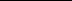 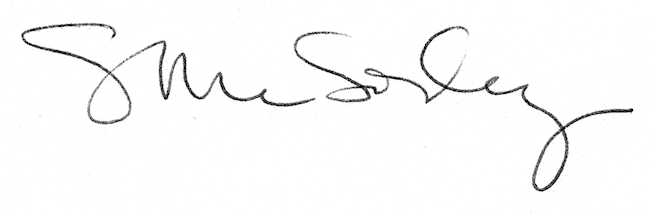 